Procedura rekrutacyjna w roku akademickim 2018/19Dokumenty można składać w trybie ciągłym Proszę zapoznać się z instytutowymi kryteriami kwalifikacyjnymi na rok akad. 2018/2019Komplet dokumentów wyjazdowych (pdf) należy przesłać́ w wersji elektronicznej do Komisji, email erasmus@hirszfeld.plWymagane dokumenty: wniosek wyjazdowylist motywacyjnyindywidualny program praktyki (doktoranci) lub indywidualny plan szkolenia (pracownicy), uzgodniony z instytucją przyjmującą̨życiorys z aktualnym spisem publikacji oraz realizowanych projektów naukowychoświadczenie o korzystaniu/niekorzystaniu ze środków Programu Erasmus w poprzednich latachzgoda na wyjazd - promotora w przypadku studentów, kierownika Laboratorium/Działu w przypadku pracownikówoświadczenie o środkach finansowych na wyjazd stypendialny w ramach Programu Erasmus+Wzory dokumentów dostępne są̨ na stronie: http://www.iitd.pan.wroc.pl/pl/Projects/ErasmusPlus/3. Wnioski ocenia Komisja ds. Programu Erasmus+. Wyniki oceny wniosku przekazywane są bezpośrednio wnioskodawcy. 4. Od decyzji Komisji można odwołać́ się̨ pisemnie do Dyrektora Instytutu w terminie do dwóch tygodni od ogłoszenia wyników. 5. Koordynatorem programu Erasmus+ w Instytucie jest dr hab. Bogumiła Szponar, informacje: tel. 130, pok. 16 (parter)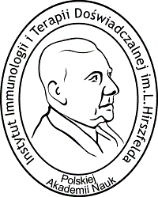 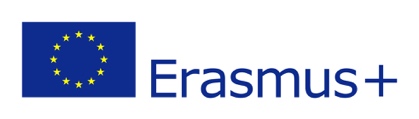 